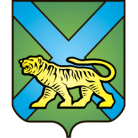 ТЕРРИТОРИАЛЬНАЯ ИЗБИРАТЕЛЬНАЯ КОМИССИЯ
ГОРОДА УССУРИЙСКАРЕШЕНИЕг. Уссурийск
О назначении Г.С. Шороховойпредседателем участковой избирательнойкомиссии избирательного участка № 3810На основании решения территориальной избирательной комиссии города Уссурийска от 27 августа 2018 года № 116/821 «Об освобождении                 О.А. Коротких от должности председателя и сложении полномочий члена участковой избирательной комиссии с правом решающего голоса избирательного участка № 3810» и в соответствии с частью 7 статьи 28 Федерального закона «Об основных гарантиях избирательных прав и права на участие в референдуме граждан Российской Федерации», частью 8 статьи 31 Избирательного кодекса Приморского края территориальная избирательная комиссия города УссурийскаРЕШИЛА:Назначить председателем участковой избирательной комиссии избирательного участка № 3810 Шорохову Галину Сергеевну, члена участковой избирательной комиссии с правом решающего голоса избирательного участка № 3810. Направить настоящее решение в участковую избирательную комиссию избирательного участка № 3810 для сведения и ознакомления Шороховой Г.С. Выдать председателю участковой избирательной комиссии избирательного участка № 3810 Шороховой Г.С. удостоверение установленного образца.Разместить настоящее решение на официальном сайте администрации Уссурийского городского округа в разделе «Территориальная избирательная комиссия города Уссурийска» в информационно-телекоммуникационной сети «Интернет».Председатель комиссии		                                            О.М. МихайловаСекретарь комиссии					                             Н.М. Божко27 августа 2018 года                      № 116/822